Dear Friends,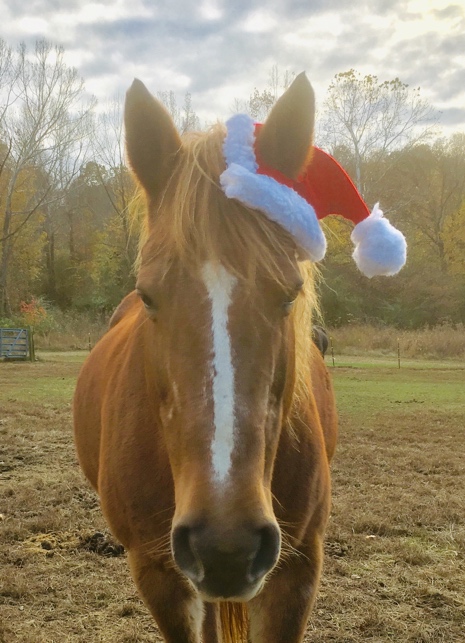 
As 2019 winds to an end, our therapy horse Tessie has been making her holiday wish list. If you were planning to remember your favorite horse or cat with a gift, or if you would like to support us in general, please choose an item (or two!) from the list below. There are items for everyone's budget, and most things can be ordered online from Amazon.com or Tractor Supply. 
If ordering from Amazon: log in through Smile.Amazon.com and choose Colby's Army. Amazon will then donate a small portion of your purchase price to us. Items can be shipped to 1394 George Boyd Road, Ashland City, TN 37015. Or, bring them in the next time you come to the learning center. (Note that we will be closed the last two weeks of December.) Most items qualify for free shipping if you have Amazon Prime. 
If ordering from Tractor Supply: items can be shipped to the store at 356 Frey St., Ashland City, TN 37015, and we can pick up there, or the local store has many of the items in stock.
We also appreciate financial gifts large and small, as they help us pay our mortgage, insurance, and utilities; gas and repairs for our mowers; care for our therapy animals; and more. Contribute online by using the yellow donate button at ColbysArmy.org, or mail to PO Box 90464, Nashville, TN 37209.
We also want to take this opportunity to thank each of you for your help and support of Colby’s Army. Whether you send us positive thoughts and prayers, tell others about us, like us on Facebook, help with farm chores, special events, or programs; or contribute financially or with in-kind gifts––you have definitely made a difference. Thank you!__________________________________________________________________________________FOR QUINCY (who always strives to be perfect)Buteless Pellets 
https://www.amazon.com/YOUNG-430422-Bute-Less-Pellets/dp/B00INCWE8S/ref=sr_1_1?ie=UTF8&qid=1508898826&sr=8-1&keywords=buteless

Devil’s Clawhttps://www.tractorsupply.com/tsc/product/uckele-devils-claw-plus-2-lbVision Horse Supplement (helps keep Quincy from cribbing)https://smile.amazon.com/Vita-Flex-Focusing-Calming-Supplement/dp/B007571G72/ref=sr_1_3?ie=UTF8&qid=1542064024&sr=8-3&keywords=vision+horse+supplementPurina Strategy Professional 50 lb. bag
https://www.tractorsupply.com/tsc/product/purina-strategy-professional-formula-gx-horse-feed-50-lb?cm_vc=-10005

Standlee Premium Beet Pulp Pellets 40 lb. bag 
https://www.tractorsupply.com/tsc/product/standlee-premium-western-forage-premium-beet-pulp-pellets-40-lb-bag?cm_vc=-10005 (order online for pick up at the Ashland City store on Frey St.)
One Hoof Trim: 		$45 donation		One Bale of Grass Hay: 	$6 donation
One Veterinary Exam: 	$200 donation		One Dental Exam: 		$200 donation
 
Farrier's Finish Ultimate Hoof Protection
https://www.amazon.com/FARRIERS-FINISH-ULTIMATE-HOOF PROTECTION/dp/B00IIL6USY/ref=sr_1_8?ie=UTF8&qid=1508900038&sr=8-8&keywords=farriers+formula

Kevlar Tough Hoof Gard
https://www.amazon.com/Kevlar-Tuff-Hoof-Guard-16oz/dp/B01E4HEPAK/ref=sr_1_1?s=sporting-goods&ie=UTF8&qid=1508900122&sr=1-1&keywords=kevlar+tuff+hoof+guard
Flicks Horse and Pet Fly Spray
https://www.amazon.com/Animal-Legends-Flicks-EssentialHorse /dp/B000HHQLK4/ref=sr_1_2?ie=UTF8&qid=1508984711&sr=8 2&keywords=horse+fly+spray+natural
__________________________________________________________________________________FOR BRAXTON (who loves his Frisbee)
Purina Strategy Professional 50 lb. bag
https://www.tractorsupply.com/tsc/product/purina-strategy-professional-formula-gx-horse-feed-50-lb?cm_vc=-10005  (order online for pick up at the Ashland City store on Frey St.)

Standlee Premium Beet Pulp Pellets, 40 lb. bag https://www.tractorsupply.com/tsc/product/standlee-premium-western-forage-premium-beet-pulp-pellets-40-lb-bag?cm_vc=-10005 (order online for pick up at the Ashland City store on Frey St.)

Standlee Alfalfa Cubes, 40 lb. bag https://www.tractorsupply.com/tsc/product/standlee-premium-western-forage-premium-alfalfa-cubes-40-lb-bag?cm_vc=-10005 (order online for pick up at the Ashland City store on Frey St.)

Purina Amplify High-Fat Supplement
https://www.tractorsupply.com/tsc/product/purina-amplify-high-fat-supplement?cm_vc=-10005
(order online for pick up at the Ashland City store on Frey St.)

One Hoof Trim: 		$45 donation		One Bale of Grass Hay: 	$6 donation
One Veterinary Exam: 	$200 donation		One Dental Exam: 		$200 donation

Mattes English Saddle Pad, Large
https://smile.amazon.com/EA-Mattes-Gold-Dressage-Square/dp/B0771LG6LT/ref=sr_1_5?ie=UTF8&qid=1542062802&sr=8-5&keywords=mattes+saddle+pad+horse

Flicks Horse and Pet Fly Spray
https://www.amazon.com/Animal-Legends-Flicks-Essential-Horse /dp/B000HHQLK4/ref=sr_1_2?ie=UTF8&qid=1508984711&sr=8-2&keywords=horse+fly+spray+natural__________________________________________________________________________________FOR LEX (who loves to play in water!)
Kelp Equine Supplementhttp://www.newcountryorganics.com/shop/animal-health/healthy-minerals/thorvin-icelandic-kelp-certified-organic-50-lb-bag.htmlCHI Silk Infusion
https://www.amazon.com/CHI-Silk-Infusion-fl-oz/dp/B00103DUZS/ref=sr_1_1_a_it?s=pet-supplies&ie=UTF8&qid=1508898942&sr=8-1&keywords=CHI+silk+infusion

Nutrena SafeChoice Original 50 lb. bag
https://www.tractorsupply.com/tsc/product/nutrena-safechoice-horse-feed-50-lb (order online for pick up at the Ashland City store on Frey St.)
One Hoof Trim: 		$45 donation		One Bale of Grass Hay: 	$6 donation
One Veterinary Exam: 	$200 donation		One Dental Exam: 		$200 donation
Farrier's Finish Ultimate Hoof Protection
https://www.amazon.com/FARRIERS-FINISH-ULTIMATE-HOOF-PROTECTION/dp/B00IIL6USY/ref=sr_1_8?ie=UTF8&qid=1508900038&sr=8-8&keywords=farriers+formula

Life Data hoof Clayhttps://www.amazon.com/Life-Data-Hoof-Clay-10/dp/B073S7MYTF/ref=sr_1_1?keywords=life+data+hoof+clay&qid=1572450251&sr=8-1Farnam Horseshoer's Secret Hoof Supplement
https://www.amazon.com/Farnam-Horseshoers-Secret-Pelleted-Supplement/dp/B001DEIKZO/ref=sr_1_2?s=sporting-goods&ie=UTF8&qid=1508900335&sr=1-2&keywords=farnam+horseshoer%27s+secret

Flicks Horse and Pet Fly Spray
https://www.amazon.com/Animal-Legends-Flicks-Essential-Horse/dp/B000HHQLK4/ref=sr_1_2?ie=UTF8&qid=1508984711&sr=8-2&keywords=horse+fly+spray+natural
__________________________________________________________________________________FOR TESSIE (the QUEEN!)
CHI Silk Infusion
https://www.amazon.com/CHI-Silk-Infusion-fl-oz/dp/B00103DUZS/ref=sr_1_1_a_it?s=pet-supplies&ie=UTF8&qid=1508898942&sr=8-1&keywords=CHI+silk+infusion

Flaxseed Oil
https://www.amazon.com/AniMed-Flax-Seed-Blend-Oil/dp/B0034MD6BQ/ref=sr_1_1?s=pet-supplies&ie=UTF8&qid=1508899103&sr=1-1&keywords=flaxseed+oil+for+horses

Nutrena SafeChoice Original 50 lb. bag
https://www.tractorsupply.com/tsc/product/nutrena-safechoice-horse-feed-50-lb
(order online for in-store pick up at the Ashland City store on Frey St.)

One Hoof Trim: 		$45 donation		One Bale of Grass Hay: 	$6 donation
One Veterinary Exam: 	$200 donation		One Dental Exam: 		$200 donation
 
Farnam Horseshoer's Secret Deep-Penetrating Hoof Conditioner
https://www.amazon.com/Farnam-Horseshoers-Secret-Deep-Penetrating-Conditioner/dp/B000HHLJAG/ref=sr_1_3?s=sporting-goods&ie=UTF8&qid=1508900167&sr=1-3&keywords=hooflex

Flicks Horse and Pet Fly Spray
https://www.amazon.com/Animal-Legends-Flicks-Essential-Horse/dp/B000HHQLK4/ref=sr_1_2?ie=UTF8&qid=1508984711&sr=8-2&keywords=horse+fly+spray+natural
__________________________________________________________________________________FOR TROOPER and RANGER BOBCAT (our fabulous mouse patrol)
Meow Mix Cat Food, 16 lb. bag (or any similar size and brand of cat food)
http://smile.amazon.com/Meow-Mix-Centers-13-5-Pound-Chicken/dp/B00I2PHZOY/ref=sr_1_11?s=pet-supplies&ie=UTF8&qid=1509756466&sr=1-11&keywords=cat+food&th=1

Canned Cat Food (any size or brand, prefer paté style)https://www.tractorsupply.com/tsc/product/4health-cat-turkey-salmon-cat-food-132-oz-can?cm_vc=-10005Vet's Best Flea and Tick Spray
http://smile.amazon.com/Cats-Vets-Best-Natural-Spray/dp/B01N19GGJJ/ref=sr_1_12?s=pet-supplies&ie=UTF8&qid=1509756211&sr=1-12&keywords=cat+flea+and+tick+control

Frontline Plus Flea and Tick Treatment
http://smile.amazon.com/Frontline-Control-Kittens-Older-SUPPLY/dp/B0002J1F76/ref=sr_1_5?s=pet-supplies&ie=UTF8&qid=1509756379&sr=1-5&keywords=cat+flea+and+tick+control

Annual Veterinarian Exam/Shots: $200 each / donation
__________________________________________________________________________________IN GENERAL
Gift cards from Walmart, Amazon, Tractor Supply, VISA, or MasterCard
One month of Internet service: $130 donation
One month of electric service: $175 donation
Someone with a chain saw who can cut up some of our downed trees
Services of a plumber and electrician to get our dryer and hot water heater hooked up
Someone with electrical skills to help with the wiring on our utility trailer
Someone with a tall ladder who can replace the fairy lights in the barn
Backpacks in good condition
Toilet paper, paper towels, letter sized copy paperAny brand of I-pad or similar tabletAA, AAA, 9-volt, 12-volt, and C batteries
Medium Size Feed Bags with a Wide Strap Across the Bottom
https://smile.amazon.com/Rated-Horses-Heavy-Durable-Canvas/dp/B01M729VRV/ref=sr_1_1_sspa?s=pet-supplies&ie=UTF8&qid=1509755416&sr=1-1-spons&keywords=canvas%2Bfeed%2Bbag&th=1
Hand and Toe Warmershttps://smile.amazon.com/HotHands-Warmers-Value-Multi-Purpose-Packs/dp/B00JEYP9WM/ ref=sr_1_1?ie=UTF8&qid=1509753587&sr=8-1&keywords=toe+and+hand+warmers
Additional Storage Shed for Teaching Aids (or something similar)https://smile.amazon.com/Arrow-Shed-Garden-Storage-8-Feet/dp/B001DI68Q8/ref=sr_1_22?s=lawn-garden&ie=UTF8&qid=1509753706&sr=1-22&keywords=outdoor+storage+shedAny kind of first aid item, including antibiotic ointments, allergy and sunburn creams, sun screen, antiseptic wipes, band-aids, iodine, Epsom salts, etc.
8' landscaping timbers
Traffic Cones (or other similar cones)
http://smile.amazon.com/Work-Area-Protection-18PVCS-Fluorescent/dp/B00B8BZ2O4/ref=sr_1_3?ie=UTF8&qid=1509808299&sr=8-3&keywords=traffic+cones

Solar yard lights (or similar)
http://smile.amazon.com/iHomy-Outdoor-Landscape-Lighting-Stainless/dp/B071FH7B8S/ref=sr_1_13?ie=UTF8&qid=1509808510&sr=8-13&keywords=solar+outdoor+lightsIndoor fairy lights, to replace what we havehttps://smile.amazon.com/VERSION-Adaptor-Included-Perfect-Creating/dp/B00JR5N16E/ref=sr_1_1?ie=UTF8&qid=1542063618&sr=8-1&keywords=white+fairy+lights+string+plug+in+silver+LEDCrescent wrencheshttps://smile.amazon.com/dp/B0056BJFOK/ref=sxts_kp_bs_lp_1?pf_rd_m=ATVPDKIKX0DER&pf_rd_p=8778bc68-27e7-403f-8460-de48b6e788fb&pd_rd_wg=hJK1t&pf_rd_r=F1D6D4G4PS03FP1Y5YZV&pf_rd_s=desktop-sx-top-slot&pf_rd_t=301&pd_rd_i=B0056BJFOK&pd_rd_w=SJ5Zl&pf_rhGate anchors for our electric fencehttps://smile.amazon.com/Powerfields-P-DHT-2-Pack-Double-T-Post/dp/B00AWMFCPE/ref=sr_1_2?ie=UTF8&qid=1542123098&sr=8-2&keywords=electric+fence+gate+anchor+t-postWhite Folding Table (or any 6’ white folding table)https://smile.amazon.com/Cosco-Products-6-feet-Centerfold-Folding/dp/B00VIK9LZG/ref=sr_1_4?keywords=white+folding+table&qid=1572461666&sr=8-4Square bales of grass and alfalfa hayCall Pleasant View Milling at (615) 746-5221 to place an order. Grass is usually $6 a bale and alfalfa $8 or $9. We can pick up. Or, other square bales are good as long as it does not contain fescue, has not been rained on, and has been stored inside a dry barn. Thank you from Tessie, and from all of us here at Colby’s Army!